КОМУНІКАЦІЯ З ВИКЛАДАЧЕМПоза заняттями офіційним каналом комунікації з викладачем є електронні листи,  Viber, Telegram (тільки у робочі дні до 18-00). Умови листування: 1) в темі листа обов’язково має бути зазначена назва дисципліни (Копійний живопис портретно – жанрової картини);2) в полі тексту листа позначити курс, групу, ПІ студента, який звертається  (анонімні листи не розглядаються);3) файли підписувати таким чином: прізвище – оригінальна назва твору та автор. Розширення: текст — doc, docx, ілюстрації — jpeg, pdf. ПЕРЕДУМОВИ ВИВЧЕННЯ ДИСЦИПЛІНИПередумовою для вивчення дисципліни «Копійний живопис портретно – жанрової картини» є певний обсяг знань з академічного живопису, академічного рисунку, пластичної анатомії, техніки та технології живопису, історії мистецтв, кольорознавства та загального курсу композиції. Обов'язковим є достатній рівень навичок малювання з натури людської постаті, пейзажу, натюрморту у техніці олійного живопису та графічних матеріалів.Студент отримує повну підтримку при опрацюванні матеріалу базової дисципліни та підготовки у практичній роботі. НАВЧАЛЬНІ МАТЕРІАЛИОригінали взірців творів образотворчого мистецтва. Аналіз потрібного технічного матеріалу за допомогою визначення мистецької школи та історії створення обраного оригіналу. Ознайомлення студентів та застосування додаткової літератури з дисципліни :ПОСИЛАННЯ НА МАТЕРІАЛИАлексеев-Алюрви Ю. В. Красочное сырье и краски, используемые в живописи. Анализ и описание природного минерального и органического сырья, рецепты приготовления красок. – М.: Грааль, 2000. – 306 с.Алексеев-Алюрви Ю. В. Краски старых мастеров от античности до конца ХІХ в. – М.: 2000. – 160 с.Беда Г.В. «Живопись». – М. Искусство, 1971Бергер Э. История развития техники масляной живописи. – М.: Академия художеств СССР, 1961.Виннер А. В. Материалы масляной живописи. – М.: Сварог и К, 2000. – 477 с.Волков Н.  Композиция в живописи. - М.: «Искусство»., 1977 «Искусство», 1977. – 263с Даниэль С. Искусство видеть: О творческих способностях, о языке линий и красок и о воспитании зрителя. – Л.: Искусство, 1990. – 223с.Киплик Д . «Техніка живопису». –М.: Искусство, 2000 Ковалёв Ф. В. Золотое сечение в живописи: Учеб. пособ. для ху-дож. ин-тов и училищ.- Киев.: Вища Школа, 1989.- 143 с.НЕОБХІДНЕ ОБЛАДНАННЯВиконання завдань з дисципліни «Копійний живопис портретно – жанрової картини», студентами 2-го курсу факультету «Образотворче мистецтво, декоративне мистецтво, реставрація», професійне спрямування: «Станковий живопис», які поділені на 4 модулі потребують наступні матеріали: підрамник потрібного розміру (пропорція згідно з оригіналом), полотно та  грунт (згідно з оригіналом), пензлі, палітра, олійні фарби, олія льняна, даммарний лак, м’які матеріали, олівці, папір, степлер, скоби  або цвяхи для взуття.МЕТА Й ЗАВДАННЯ КУРСУМета дисципліни – полягає у підготовці професійного художника, який здатний варіювати технічними засобами олійного живопису при копіюванні портретно – жанрової картини, задля розуміння створення власного портретного твору. Вибірковість у копії необхідна задля кращого розуміння студентом його тяжіння та зацікавленість у подальшому творчому житті та вибору творчої майстерні. Процес вивчення копіювання оригіналів будується у нерозривному міждисциплінарному зв’язку. Головним принципом копіювання портретної живописної композиції для студентів є практичний досвід вивчення ліпки форми голови як головного композиційного вузла із психологічним характером. Аналіз утворення фарбових шарів, що створив митець на полотні, допомагає зрозуміти студентові створення матеріального світу на картинній площинні. Задачі дисципліни є придбання професійних знань та практичних навичок шляхом копіювання техніки виконання твору мистецтва майстра. Глибоке вивчення послідовності ведення картини, що є запорукою безмежних можливостей у втіленні творчих задумів у подальшому навчанні.                      У результаті вивчення навчальної дисципліни студент повинен знати:  принципи підходу до копіювання;  систему процесу копіювання; технологію олійного живопису; традиції мистецьких шкіл та їх вплив на суспільство певної доби.У результаті вивчення навчальної дисципліни студент повинен вміти: вільно володіти прийомами роботи з олійними фарбами;виражати почуття та настрої героїв у картині;   художньо бачити природу, людину, інтер’єр, предмети побуту;композиційно мисллити, задля виявлення головного та другорядного у сюжетно - тематичній картині;володіти тоном та кольором як факторами досягнення максимальної виразності образу;використовувати техніку живописної мови .ОПИС ДИСЦИПЛІНИКопійний живопис портретно – жанрової картини одна із дисциплін професійної та практичної підготовки, яка формує творчі, художні навички  студента. В обсязі всіх задач дисципліна  передбачає не механічне копіювання у повторенні  примірника (оригіналу), а професійне вивчення засобів художньо-образної узагальненої форми, сюжетного змісту картинної площини .               Копіювальний живопис сприяє  майстерності сукупних спеціальних навичок і прийомів. У підсумку порівнянь  і зіставлень студент знаходить визначену сюжетно - образну концепцію, композиційну пластичну форму у взірці майстра, що позитивно впливає  на  подальшу  творчу діяльність. Згідно з навчальним планом підготовки бакалаврів, викладання дисципліни «Копійний  живопис портретно – жанрової картини», що  ухвалена методичною радою ХДАДМ, вивчається студентами протягом 2-х  семестрів (4  кредиті ECTS 120  навчальні години, у тому числі 60 годин – практичних занять під керівництвом викладача  та 60 години самостійної роботи)3. Зміст і структура дисципліни «Копійний живопис портретно – жанрової картини» 3 семестр містить:2 МОДУЛІ,  4 завдання  за темою: «Копія Портретно - жанрової картини»1 МОДУЛЬ  містить 2  практичних завдання :1. Вибір портретно - жанрової картини.2. Вивчення техніки та технології письма обраного твору. Вибір подібного полотна та грунта та підготовка полотна для копіювання.2 МОДУЛЬ  містить 2  практичних завдання :1. Переніс рисунка на полотно.2. Вибір імприматури або лісувальний підмальовок, як запорука грамотного ведення копіі.ФОРМАТ ДИСЦИПЛІНИМетод повідомлення нових знань — консультації та практична робота в процесі вивчення аналогової сюжетно - тематичної картини. Основна форма вивчення курсу — творча робота при виконанні копії твору мистецтва, згідно учбового плану.Мета запропонованих завдань — поетапне розмежування правильності ведення станкової картини, побудоване за принципом послідовного ускладнення учбових задач.  Розвиток у процесі навчання здійснюється не тільки змістом навчального матеріалу, але й особистістю викладача і стилем спілкування зі студентами.Основними дидактичними принципами, покладеними в основу викладання дисципліни є:- головний принцип навчання – від простого до складного, тобто від великих кольорово – тональних відношень до ліплення головного вузла в картині;- активне  вивчення навчального матеріалу, заради пошуку правильного шляху технології копіювання;- систематична робота над особистісним розвитком студентів.За термін навчання студенти повинні працювати з поставленою задачею керівником курсу, з рекомендаціями та консультаціями. Роль викладача повинна нести не нав’язливий характер, оскільки у копії студент має право і повинен мати власне бачення та усвідомлення технічного виконання живописного полотна. Розвиток у процесі навчання здійснюється не тільки змістом навчального матеріалу, але й особистістю викладача та стилем спілкування зі студентами.ФОРМАТ СЕМЕСТРОВОГО КОНТРОЛЮПрограмою передбачено рубіжні етапи контролю у формі поточних переглядів етапів процесу роботи виконаних завдань.Підсумковий контроль засвоєння знань здійснюється у формі екзаменаційних переглядів.ШКАЛА ОЦІНЮВАННЯПРАВИЛА ВИКЛАДАЧАДисциплінарна та організаційна відповідальність. Викладач несе відповідальність за координацію процесу занять, а також забезпечити всіма дозвільними документами до Харківського художнього музею. Особливу увагу викладач повинен приділити досягненню програмних результатів навчання дисципліни. В разі необхідності викладач має право на оновлення змісту навчальної дисципліни на основі найновіших досягнень і сучасних практик у відповідній галузі, про що повинен попередити студентів. Особисті погляди викладача з тих чи інших питань не мають бути перешкодою для реалізації студентами процесу навчання.Міжособистісна відповідальність. У разі відрядження, хвороби або іншої важливої причини, викладач має право перенести заняття на інший день за умови узгодженості з адміністрацією та існуючим розкладом занять. Про дату та час проведення занять викладач інформує студентів через старосту групи.ПРАВИЛА ЗДОБУВАЧАВітається власна думка тлумачення з теми заняття, яка базується на аргументованій доказовій базі, зібраній під час практичних або самостійних занять.  ПОЛІТИКА ВІДВІДУВАНОСТІНедопустимі пропуски занять без поважних причин (причини пропуску мають бути підтверджені необхідними документами або попередженням викладача). У разі перевищеною кількості студентів у залі художнього музею, студент може прийти в інший день, узгоджений з викладачем. У разі пропуску занять, студент має самостійно опрацювати матеріали тем і підтвердити їх опанування відповідною практичною роботою. Довгострокова відсутність студента на заняттях без поважних причин дає підстави для незаліку з дисципліни і його можливого подальшого відрахування. Додаткові заняття з такими студентами не передбачені. Відсутність практичного виконання копії у залах музею під час зазначеного розкладу безпосередньо впливає на зниження підсумкової оцінки.  АКАДЕМІЧНА ДОБРОЧЕСНІСТЬПід час навчання студенти зобов’язані дотримуватися правил академічної доброчесності. Жодні форми порушення академічної доброчесності не толеруються. У випадку з копією твору образотворчого мистецтва плагіатом може бути тільки використана на екзаменаційному перегляді чиясь робота. Оскільки плагіат у будь якому прояві суперечить з поставленою метою дисципліни у разі виявлення такої академічної не доброчесності унеможливлює студентові отримати бал за  роботу. Корисні посилання: https://законодавство.com/zakon-ukrajiny/stattya-akademichna-dobrochesnist-325783.htmlhttps://saiup.org.ua/novyny/akademichna-dobrochesnist-shho-v-uchniv-ta-studentiv-na-dumtsi/РОЗКЛАД КУРСУРОЗПОДІЛ БАЛІВКРИТЕРІЇ ОЦІНЮВАННЯСИСТЕМА БОНУСІВ Передбачено додаткові бали за активність студента у підході до вивчення твору образотворчого мистецтва, який був обраний для копіювання. Точне виконання копії з дотримуванням усіх технологічних аспектів може бути оцінене додатковою кількістю балів: максимально10.РЕКОМЕНДОВАНА ЛІТЕРАТУРАГлазычев В. Гемма Коперника.: Мир науки в изобразительномискусстве. – М.: Советский художник, 1989. – 416с. Жегин Л. Язык живописного произведения. М.: 1970. Художественное восприятие». Сб. под ред. Б. С. Меплаха. «Наука», Л.: 1971.-193с.Раушенбах С. Пространственные представления в живописи. М.: Наука, 1980. – 288с.ДопоміжнаЗайцев А. Наука о цвете и живопись. – М.: Искусство, 1986. – 158с.Ванолов В.  Содержание и форма в искусстве. - М.: 1956. – 179с. Кибрик Е.  Объективные законы композиции в изобразительном искусстве - «Вопросы философии», 1966, № 10.-С.45-51.Ковалев A. Формальный метод в поисково-организационном этапе работы над композицией. Монография. М.: «Прометей» МПГУ, 2005. -120с.Мастера искусства об искусстве: избранные отрывки из писем, дневников, речей и трактатов: в 7 т./ общ. ред. А. А. Губер. – М.: Искусство, 1985. 257с.. .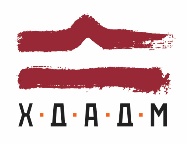 ХАРКІВСЬКА ДЕРЖАВНА АКАДЕМІЯ ДИЗАЙНУ І МИСТЕЦТВХАРКІВСЬКА ДЕРЖАВНА АКАДЕМІЯ ДИЗАЙНУ І МИСТЕЦТВХАРКІВСЬКА ДЕРЖАВНА АКАДЕМІЯ ДИЗАЙНУ І МИСТЕЦТВХАРКІВСЬКА ДЕРЖАВНА АКАДЕМІЯ ДИЗАЙНУ І МИСТЕЦТВФакультетОбразотворче мистецтвоРівень вищої освітиперший (бакалаврський)КафедраЖивописРік навчання2Галузь знань02 Культура і мистецтвоВид дисципліниВибірковаСпеціальність023 «Образотворче мистецтво, декоративне мистецтво, реставрація»Семестри3 КОПІЙНИЙ ЖИВОПИС ПОРТРЕТНО-ЖАНРОВОЇ КАРТИНИ Семестр 1 (осінь 2020)01вересня — 14 грудняКОПІЙНИЙ ЖИВОПИС ПОРТРЕТНО-ЖАНРОВОЇ КАРТИНИ Семестр 1 (осінь 2020)01вересня — 14 грудняКОПІЙНИЙ ЖИВОПИС ПОРТРЕТНО-ЖАНРОВОЇ КАРТИНИ Семестр 1 (осінь 2020)01вересня — 14 грудняКОПІЙНИЙ ЖИВОПИС ПОРТРЕТНО-ЖАНРОВОЇ КАРТИНИ Семестр 1 (осінь 2020)01вересня — 14 грудняВикладачВолошко Каріна Миколаївна, старший викладачВолошко Каріна Миколаївна, старший викладачВолошко Каріна Миколаївна, старший викладачE-mail, тел..voloshko.karina@gmail.com, 095 86 934 02voloshko.karina@gmail.com, 095 86 934 02voloshko.karina@gmail.com, 095 86 934 02ЗаняттяСубота 10.00–13.20, Харківський художній музейСубота 10.00–13.20, Харківський художній музейСубота 10.00–13.20, Харківський художній музейКонсультаціїВівторок 12.20 –13.00 Вівторок 12.20 –13.00 Вівторок 12.20 –13.00 Адресавул. Жон Мироносиць,11вул. Жон Мироносиць,11вул. Жон Мироносиць,11Телефон(057) - 706 -33 – 95 (адміністрація музею)	(057) - 706 -33 – 95 (адміністрація музею)	(057) - 706 -33 – 95 (адміністрація музею)	НаціональнаБалиECTSДиференціація А (внутрішня)Диференціація А (внутрішня)НаціональнаБалиECTSвідмінноАА+98–100задовільно64–74Dвідмінно90–100АА95–97задовільно60–63ЕвідмінноАА-90–94незадовільно35–59FXдобре82–89Внезадовільно(повторне проходження)0–34Fдобре75–81Снезадовільно(повторне проходження)0–34FДатаТемаВид заняттяЗмістГодинРубіжний контрольДеталі1 модуль1 модуль1 модуль1 модуль1 модуль1 модуль1 модуль05.0912.09Завдання 2.Вступна бесіда та практичніЕкскурсія до Харківського художнього музею. Вибір твору та його аналіз312.0919.0926.0903.1010.1017.10.24.10Завдання 2.Практичніа) визначення пропорційного формату згідно оригіналу  ; б) визначення технології письма автора; в) підбір правильного полотна та грунта; г) підготування полотна до копіювання; 122 модуль2 модуль2 модуль2 модуль2 модуль2 модуль2 модуль24.1031.10Завдання1.ПрактичніПереніс рисунка на полотно3Поточний перегляд07.1114.1121.1128.115.1212.12Завдання 2.ПрактичніПідбір правильної імприматури або лісувальної підкладки. Перша прописка з виявленням головного.    .12Поточний переглядТемаФорма звітностіБали1 модуль1 модуль1 модуль1Поточний контроль0–102Поточний контроль0–302 модуль2 модуль2 модуль1Поточний контроль0–252Поточний контроль0–35Всього балів100БалиБалиБалиКритерії оцінювання0–200–40Критерії оцінюванняА90 - 10016 - 2037 - 40Студент в повному обсязі опанував матеріал практичного курсу, творчо та якісно виконав усі поставлені завдання, проявив креативне мислення при виконанні завдань, логічно обґрунтував послідовність виконання необхідних завдань, професійно виконав усі етапи завдання, додатково брав участь у міжнародних або всеукраїнських конкурсах, виставках, фестивалях (отримав відзнаку).В82 - 8912–15 35 - 37 Студент добре опанував матеріал теоретичного та практичного курсу,  вчасно виконав усі поставлені задачі, творчо підійшов до виконання практичних завдань, але при цьому робота має незначні недоліки. С75-8111 - 1333 - 34Студент в цілому добре опанував матеріал теоретичного та практичного курсу, вчасно та якісно виконав більшість поставлених завдань, але виконана робота має суттєві недоліки (відсутність творчого підходу тощо).D64 - 748 - 1029 - 32Студент в недостатньому обсязі опанував матеріал теоретичного та практичного курсу, вирішив в цілому основні поставлені завдання, але виконана робота має значні недоліки (неохайність виконання, відсутність творчого підходу,  несвоєчасна подача виконаної роботи тощо).Е60-636 - 826 - 28 Студент в недостатньому  обсязі опанував матеріал теоретичного та практичного курсу, не впорався з головними задачами дисципліни, практична робота має багато значних недоліків (неохайність виконання, відсутність творчого підходу, несвоєчасна подача виконаної роботи,  значна кількість суттєвих помилок при виконанні завдання, пропуски занять без поважних причин тощо).0 0 Пропуск рубіжного контролю